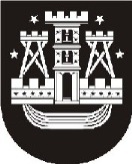 KLAIPĖDOS MIESTO SAVIVALDYBĖS ADMINISTRACIJAKlaipėdos miesto savivaldybės tarybos 2022 m. sausio 26 d. sprendimo projektas Nr. T1-18 „Dėl Klaipėdos miesto savivaldybės tarybos 2016 m. gruodžio 22 d. sprendimo Nr. T2-296 „Dėl priėmimo į Klaipėdos miesto savivaldybės bendrojo ugdymo mokyklas tvarkos aprašo patvirtinimo“ pakeitimo“ buvo svarstytas Klaipėdos miesto savivaldybės mokinių priėmimo komisijos 2022-01-26 posėdyje. Komisijos nariai protokoliniu nutarimu sprendimo projektui pritarė (2022-01-27 protokolas Nr. ADM-47). Prašau leisti protokolo išrašą pridėti prie minėto sprendimo projekto medžiagos.PRIDEDAMA. Klaipėdos miesto savivaldybės mokinių priėmimo komisijos posėdžio         2022-01-27 protokolo Nr. ADM-47 išrašas, 1 lapas.Audronė Andrašūnienė, tel. (8 46)  39 61 43, el. p. audrone.andrasuniene@klaipeda.ltKLAIPĖDOS MIESTO SAVIVALDYBĖS ADMINISTRACIJAKLAIPĖDOS MIESTO SAVIVALDYBĖS MOKINIŲ PRIĖMIMO KOMISIJOSPOSĖDŽIO PROTOKOLAS2022-01-27 Nr. ADM-47KlaipėdaPosėdis įvyko 2022-01-26 (14.00–15.00 val.).Posėdžio pirmininkė – Vida Bubliauskienė, Klaipėdos miesto savivaldybės administracijos Švietimo skyriaus patarėja.	Posėdžio sekretorė – Ilona Milkontė, Klaipėdos miesto savivaldybės administracijos Švietimo skyriaus vyriausioji specialistė.	Dalyvavo: Audronė Andrašūnienė, Klaipėdos miesto savivaldybės administracijos Švietimo skyriaus vyriausioji specialistė, Arvydas Cesiulis, Klaipėdos miesto savivaldybės mero pavaduotojas, Dalia Jakulytė, Vakarų Lietuvos tėvų forumo atstovė, Laima Juknienė, Klaipėdos miesto savivaldybės tarybos Kultūros, švietimo ir sporto komiteto pirmininkė, Daiva Marozienė, Klaipėdos Simono Dacho progimnazijos direktorė, Laima Prižgintienė, Klaipėdos miesto savivaldybės administracijos Švietimo skyriaus vedėja.2. SVARSTYTA. Dėl priėmimo į Klaipėdos miesto savivaldybės bendrojo ugdymo mokyklas tvarkos aprašo (toliau – Aprašas) pakeitimo.A. Andrašūnienė Mokinių priėmimo komisijai pristatė Klaipėdos miesto savivaldybės tarybai parengtą sprendimo projektą dėl Aprašo dvylikos punktų pakeitimo, siekiant tobulinti priėmimo į Klaipėdos miesto savivaldybės (toliau – Savivaldybė) bendrojo ugdymo mokyklas (toliau – mokykla) procesus. Savivaldybėje mokinių priėmimas organizuojamas informacinės sistemos (toliau – Sistema) pagrindu nuo 2019 m., kasmet analizuojami vykusio priėmimo rezultatai.Keičiant Aprašą (pridedamas sprendimo projektas ir lyginamasis variantas):papildomas pirmumą priėmimui suteikiančių sąlygų sąrašas – nustatoma, kad prioritetiškai priimami du (dvyniai) ir daugiau vienu metu šeimoje gimę mokiniai (Aprašo 23.1.4, 25, 26.1, 26.4, 45.2.4 punktų ir papunkčių pakeitimai), siekiant socialiai teisingo mokinių priėmimo;keičiama prašymų mokytis pagal aukštesnio lygmens ugdymo programas tose pačiose mokyklose teikimo tvarka (Aprašo 55 punkto pakeitimas). Šiuo pakeitimu nustatoma, kad už mokinius, tęsiančius mokymąsi toje pačioje mokykloje pagal kitą programą, teikiamas rašytinis prašymas mokyklos vadovui ir toks prašymas Sistemoje nėra registruojamas. Taip pat detalizuojamos rašytinių prašymų mokykloje registravimo bei tokių prašymų tenkinimo, kai trūksta mokymosi vietų, sąlygos. Šiais pakeitimais siekiama mažinti miesto gyventojų įtampas, patiriamas dėl tolesnio mokinių mokymosi lankomų mokyklų 5, 11 klasėse ir atskirais atvejais 1, 9 klasėse. Taip pat siekiama spręsti Sistemos tvarkymo apimčių ir Sistemos apkrovų problemas, t. y. būtų tvarkoma apie 2600 prašymų mažiau (praėjusiais metais Sistemoje buvo registruota apie 7000 prašymų). Patvirtinus šį pakeitimą, įsigaliotų nuostata (Aprašo 29 punkto pakeitimas), kad Sistemoje registruojami tik tokie prašymai, kai pradedama lankyti mokyklą arba kai mokykla yra keičiama;atliekami redakcinio pobūdžio pakeitimai, siekiant mokinių priėmimo aiškumo ir nuoseklumo (Aprašo 3.5, 14, 46, 50, 57 punktų ir papunkčių pakeitimai). Sprendimo projekto rengimo metu atsižvelgta į mokyklų, miesto gyventojų ir Švietimo skyriaus specialistų siūlymus. Komisijos nariai balsavo: „už – 7, „prieš“ – 0, „susilaikė“ – 0. NUTARTA. Pritarti, priėmimo į Klaipėdos miesto savivaldybės bendrojo ugdymo mokyklas tvarkos aprašo pakeitimui.Klaipėdos miesto savivaldybės meruiVytautui Grubliauskui2022-02-07Nr.TAS-27Klaipėdos miesto savivaldybės meruiVytautui GrubliauskuiĮNr.Klaipėdos miesto savivaldybės meruiVytautui GrubliauskuiDĖL PAPILDOMOS MEDŽIAGOS PRIE SPRENDIMO PROJEKTO PATEIKIMO DĖL PAPILDOMOS MEDŽIAGOS PRIE SPRENDIMO PROJEKTO PATEIKIMO DĖL PAPILDOMOS MEDŽIAGOS PRIE SPRENDIMO PROJEKTO PATEIKIMO DĖL PAPILDOMOS MEDŽIAGOS PRIE SPRENDIMO PROJEKTO PATEIKIMO DĖL PAPILDOMOS MEDŽIAGOS PRIE SPRENDIMO PROJEKTO PATEIKIMO Savivaldybės administracijos direktoriusGintaras NeniškisPosėdžio pirmininkė                                           Vida BubliauskienėPosėdžio sekretorė                                           Ilona Milkontė